СОВЕТ СТАРОТИТАРОВСКОГО СЕЛЬСКОГО ПОСЕЛЕНИЯ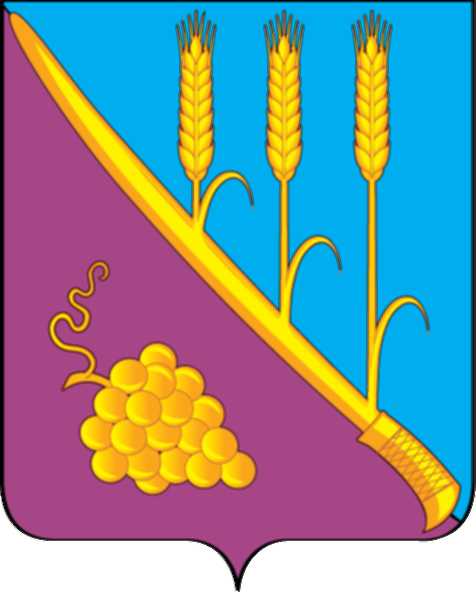 ТЕМРЮКСКОГО РАЙОНАР Е Ш Е Н И Е  № 24              Vсессия                                                                             IV  созыва     « 29 »ноября 2019 года                                                     ст. СтаротитаровскаяО внесении изменений в решение LXVI сессии Совета Старотитаровского сельского поселения Темрюкского района от 29 ноября 2018 года № 419 «О бюджете Старотитаровского сельского поселения Темрюкского района на 2019 год»В соответствии с Бюджетным кодексом Российской Федерации, Федеральным Законом от 6 октября 2003 года № 131- ФЗ «Об общих принципах организации местного самоуправления в Российской Федерации», постановлением главы администрации (губернатора) Краснодарского края от 12 сентября 2019 года № 609 « О внесении изменений в постановление главы администрации (губернатора) Краснодарского края от 15 октября 2018 года № 656 « О распределении субсидий из краевого бюджета в 2019 году»,Уставом Старотитаровского сельского поселения Темрюкского района, Положением о бюджетном процессе в Старотитаровском сельском поселении Темрюкского района, а также в связи с необходимостью увеличения  налоговых доходов в сумме 755,2 тыс.рублей, неналоговых доходов в сумме 51,3 тыс.рублей, увеличением безвозмездных поступлений из краевого бюджета в сумме 1 486,4 тыс.руб., перераспределением бюджетных ассигнований, Совет Старотитаровского сельского поселения Темрюкского района решил:            Внести в решение LXVI сессии  Совета Старотитаровского сельского поселения Темрюкского района от 29 ноября 2018 года № 419 «О бюджете Старотитаровского сельского поселения Темрюкского района на 2019 год» следующие изменения:          1.1 Изменить основные характеристики бюджета Старотитаровского сельского поселения Темрюкского района на 2019 год:          1) в подпункте 1 пункта 1 после слов «общий объем доходов в сумме» слова «104 788,5рублей» заменить словами «  107 081,4 тыс. рублей»;          2)  в подпункте 2 пункта 1 после слов «общий объем расходов в сумме» слова «110 947,0тыс. рублей» заменить словами «113 239,9 рублей»;        1.2 В пункте 16 после слов «объем бюджетных ассигнований муниципального дорожного фонда Старотитаровского сельского поселения Темрюкского района на 2019 год в сумме» слова «13 422,7тыс. рублей» заменить словами «14 177,9 рублей».         1.3 В приложение № 5 «Распределение бюджетных ассигнований по разделам и подразделам классификации расходов бюджетов на 2019 год» -увеличить расходы:         1) в п.1 «Общегосударственные вопросы» цифру «21 744,2» заменить цифрой «21 895,8»;          2) в п.4 «Национальная экономика» цифру «13 462,7» заменить цифрой «14 217,9»;          3) в п.5 «Жилищно-коммунальное хозяйство» цифру «56 814,7» заменить цифрой «58 176,3»;          4) в п.8 «Культура, кинематография» цифру «12 931,1 тыс.рублей» заменить цифрой «12 978,2 тыс.рублей».         - уменьшить расходы:       2 ) в п.6 «Образование» цифру «85,2 » заменить цифрой «62,6»        1.4 Приложение №3 «Объем поступлений доходов в бюджет Старотитаровского сельского поселения Темрюкского района по кодам видов (подвидов) доходов на 2019 год» изложить в новой редакции, согласно приложению 1 к настоящему решению        1.5 Приложение № 5 «Распределение бюджетных ассигнований по разделам и подразделам классификации расходов бюджетов на 2019 год» изложить в новой редакции, согласно приложению 2 к настоящему решению.          1.6 Приложение № 6 «Распределение бюджетных ассигнований по целевым статьям (муниципальным программам Старотитаровского сельского поселения Темрюкского района и непрограммным направлениям деятельности), группам (группам и подгруппам) видов расходов классификации расходов бюджетов на 2019 год» изложить в новой редакции, согласно приложению 3 к настоящему решению.        1.7 Приложение № 7 «Ведомственная структура расходов бюджета Старотитаровского сельского поселения Темрюкского района на 2019 год» изложить в новой редакции согласно приложению 4 к настоящему решению.         1.8 Приложение № 8 «Источники внутреннего финансирования дефицита бюджета Старотитаровского сельского поселения Темрюкского  района, перечень статей источников финансирования дефицитов бюджетов на 2019 год» изложить  в новой редакции, согласно приложению 5  к настоящему решению.2. Контроль за исполнением данного решения оставляю за собой и постоянной комиссией Совета Старотитаровского сельского поселения Темрюкского района по вопросам экономики, бюджета, финансов, налогов и распоряжению муниципальной собственностью (Н.Г.Красницкая). 3. Официально опубликовать (разместить) настоящее постановление в периодическом печатном издании  газете Темрюкского района «Тамань» и официально опубликовать (разместить) на официальном сайте муниципального образования Темрюкский район в информационно-телекоммуникационной сети «Интернет», а так же разместить на официальном сайте администрации Старотитаровского сельского поселения Темрюкского района.4. Решение вступает в силу после его официального опубликования.Глава Старотитаровского сельскогопоселения Темрюкского района 	                                               __________________А.Г.Титаренко«_____» ________2019 годаПредседатель Совета Старотитаровского сельского поселения Темрюкского района_______________И.А.Петренко«____» _________ 2019 года